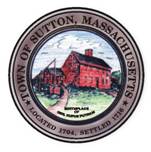       TOWN OF SUTTONBOARD OF ASSESSORS 4 UXBRIDGE ROADSUTTON, MA  01590-1702  508-865-8722Meeting Minutes – August 29, 2023Present: Board Member RJ Nichols	  Chairman Robert Nunnemacher	  Tracey Tardy, Principal AssessorMeeting called to order at 5:00 p.m.1.         The minutes of August 22, 2023 were unanimously approved2.         Old & New Business	The Board discussed estimated growth for the Town Accountant and Town Manager	3.         Decisions & Actions Taken	The Board signed five (5) Motor Vehicle AbatementsThe Board of Assessors adjourned its meeting September 5, 2023 at or about 6:00 p.m. 	       Respectfully Submitted,Linda Hicks, Secretary 